Piano cartesiano. Attività	1. Risolvi i seguenti quesiti, a partire dai punti indicati nelle figure qui sotto.a. Completa la tabella con le coordinate dei punti indicati.b. Scambia l’ascissa con l’ordinata del punto A; quale punto ottieni?c. Scambia l’ascissa con l’ordinata del punto D; quale punto ottieni?d. Cambia il segno delle coordinate del punto M; quale punto ottieni? 2. Qui sotto trovi un elenco di punti con coordinate assegnate e due piani cartesiani. a. Rappresenta ogni punto nel riferimento che ritieni più adatto. , B  CD , E  , F , Gb. Puoi dire se il punto A è a destra dell’asse delle y senza rappresentare A sul piano? Sì  No Perché………………………………………………………………………..c. Puoi dire se il punto A è sotto all’asse delle x senza rappresentare A sul piano? Sì  No Perché………………………………………………………………………..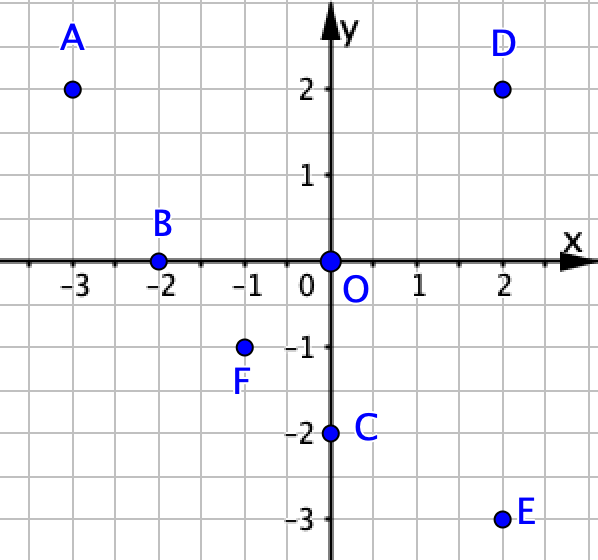 A(-3, 2)  ,   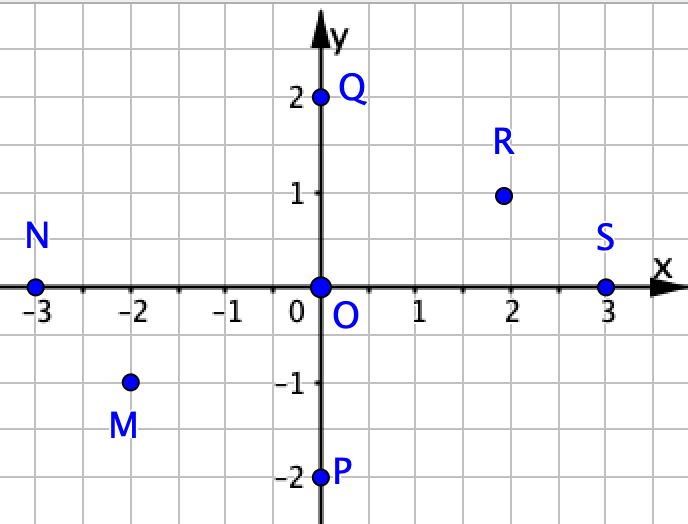 M(-2, -1)  ,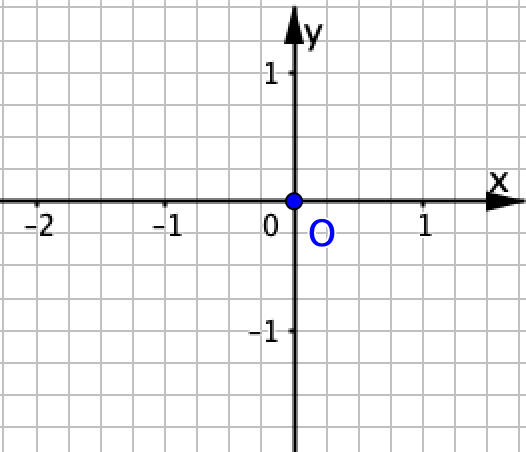 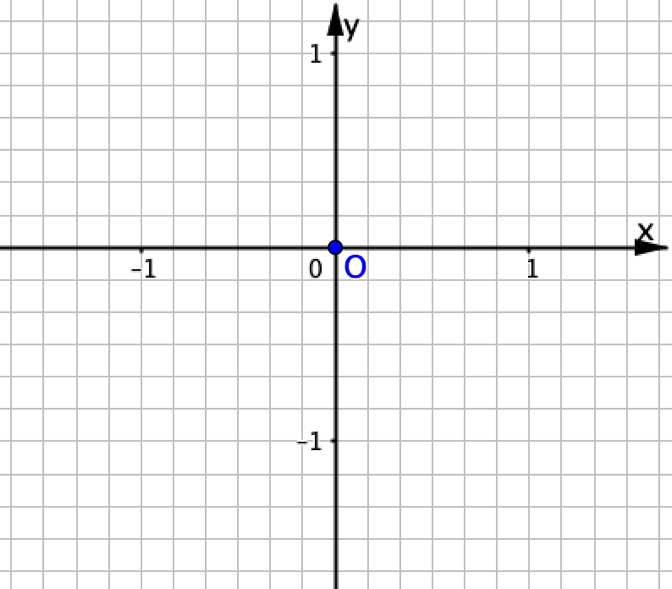 